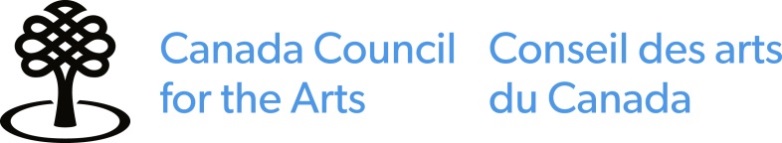 John Hirsch PrizeIdentification formThe information that you provide on the identification form will not be submitted to the assessment committee.Identification of applicantFull legal name 	  Ms.    Mr.    OtherAlias (if applicable)Complete address Primary Telephone	Secondary TelephoneEmail	WebsiteI prefer to communicate with the Canada Council in:	  English 	  French Declaration To be eligible, you must confirm your agreement with all of the following statements:I am a Canadian citizen or have permanent resident status, as defined by Immigration, Refugees and Citizenship Canada.I have carefully read the eligibility criteria for this prize, which are described in the guidelines, and I meet these criteria.I understand that I cannot receive prize money until all overdue final reports for Canada Council grants and prizes have been submitted and approved.I accept the conditions of this prize and agree to accept the Canada Council’s decision.I am aware that the Canada Council is subject to the Access to Information Act and Privacy Act.  I confirm that:I agree with the statements abovethe statements in my application are complete and accurate, to the best of my knowledge.Name	DateRequired documents and support materialRequired documentsCurriculum vitae (3 pages maximum)Your CV must be current and chronological, with emphasis on your artistic accomplishments in theatre direction.Include a short statement indicating when and in what capacity you would define the beginning of your experience as a professional theatre director. This must confirm that you have no more than 10 years of experience as of the application deadline date.Biography (150 words maximum)Artistic statement (2 pages maximum)This should be an overview of your future plans as a theatre director.Outline your personal artistic goals and vision in theatre direction.Be specific about the path of development you would like to pursue in the future to achieve your potential as a theatre director.Describe how your work contributes to a more equitable, diverse and inclusive artistic ecosystem.Letters of support (2 letters maximum of2 pages each maximum)Letters must be from members of the professional theatre community in Canada.Ideally, you will share the assessment criteria with the individual(s) providing a letter of support so they can highlight how you meet some or all of the criteria in their letter.Instructions Text files must be in .pdf, .doc, .docx, .txt or .rtf format.Do not use punctuation, spaces, special characters, or more than 45 characters in your file names. Support materialThe support material you submit will be retained with your application until deleted as per Canada Council’s Retention Policy.Assessment committee members are instructed to view as much material as they need in order to make an informed decision; generally, this is up to 10 minutes.You must submit your digital support material by email attachment or link (links are required for video files).Required support materialImages of your work as a theatre director (10 maximum) AND/ORVideo excerpts of your work as a theatre director (maximum 5 minutes total)Support material must document your past work. Only submit good quality selections that highlight the best of your work to date.InstructionsName your files in this format: 01filename The image numbers must correspond to the ones in the tables provided.Do not use punctuation, spaces, special characters, or more than 45 characters in your file names.Test your material before you submit it to ensure that it is formatted correctly. It is your responsibility to ensure that all material reaches the Canada Council intact and in a readable format.We do not accept compressed files such as .zip, .rar, .7zip, htm, or .html or executable files such as .exe, .com etc., or file sharing services such as Google Drive, WeTransfer and Dropbox.Images files must be:JPEG (.jpg, .jpeg) or PDF formatRGB colour modeno larger than 1.5 MBVideo files must be:viewable with VLC media player (for more information, consult videolan.org/vlc/)a maximum 60 FPSa maximum resolution of 1080P (or frame size of 1920 x 1080)Video LinksOnly URLs uploaded to SoundCloud, Vimeo or YouTube are accepted. Links must go directly to your support material and should not require further navigation or a file to be downloaded. URLs must be accessible throughout the assessment process. 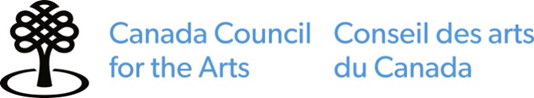 John Hirsch PrizeApplication formThe information that you provide in this form will be submitted to the assessment committee.Identification of applicantFull name of applicantAlias (if applicable)City and province / territorySupport materialComplete the following tables for the digital images and/or video you are submitting.  Description of dimages (10 maximum,as applicable)Description of video (as applicable) – maximum 5 minutes totalIf you have more than 3 videos to submit, cut and paste this section.No. 1Title of play:	Year: 	Total length (if applicable): 	Length of excerpt:  	Time cues from: 		to:   URL: Remarks or special instructions: No. 2Title of play:	Year: 	Total length (if applicable): 	Length of excerpt:  	Time cues from: 		to:   URL: Remarks or special instructions: No. 3Title of play:	Year: 	Total length (if applicable): 	Length of excerpt:  	Time cues from: 		to:   URL: Remarks or special instructions: ChecklistUse this checklist to confirm that you have completed all relevant sections of the form and have included all required support material. You must include the following items in the order shown below. 	Identification form (confidential)Identification of applicantDeclaration 	Application form Identification of applicantDescription of images and/or video 	Required documentsCurriculum vitae, including a statement that defines the beginning of your experience as a professional theatre director (3 pages maximum)Biography (150 words maximum)Artistic statement (2 pages maximum)Letters of support (2 letters maximum, each 2 pages maximum)	Support materialImages (10 maximum)(as applicable) AND/OR Videos (5 minutes total maximum) (as applicable)Send your completed application form, required documents and support material as 1 email on or before the deadline by 11:59 pm (local time) to johnhirsch-prizes@canadacouncil.ca.The maximum file size including attachments is 25 MB.If you do not receive a confirmation email within 3 business days, please contact us to confirm reception of your application.Incomplete or late applications will not be assessed.NoTitle of workYearBrief description (if required) 01020304050607080910